Бланк письма Председателя Торезского городского совета Донецкой Народной Республики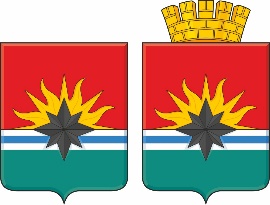 ПРЕДСЕДАТЕЛЬТОРЕЗСКОГО ГОРОДСКОГО СОВЕТАДОНЕЦКОЙ НАРОДНОЙ РЕСПУБЛИКИ(первый созыв)ул. Пионерская, 3, г.о. Торез, г. Торез, 286600, e-mail: torezgorsovet@mail.ru 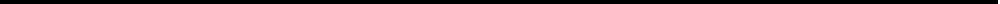 _______________№ ______________на №___________от ______________Приложение 7к Регламенту Торезскогогородского совета Донецкой Народной Республики(статья 77)